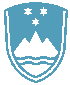 POROČILO O REDNEM INŠPEKCIJSKEM PREGLEDU NAPRAVE, KI LAHKO POVZROČIONESNAŽEVANJE OKOLJA VEČJEGA OBSEGAZavezanec:LIVARNA TITAN, d.o.o., Kovinarska cesta 28, 1241 KamnikNaprava / lokacija: naprava za taljenje in litje sive litine in naprava za vroče pocinkanje lokacija Kovinarska cesta 28, 1241 KamnikDatum pregleda:23. 7. 2019Okoljevarstveno dovoljenje (OVD) številka:35407-43/2006 -12 z dne 30. 12. 2009, spremenjeno z odločbo št. 35406-76/2014-7 z dne 7. 4. 2015 in 36406-30/2018-3 z dne 22. 6. 2018Usklajenost z OVD:Opravljen je bil pregled obratovanja naprave, ki lahko povzroča onesnaževanje večjega obsega, Livarna Titan d.o.o., sestavljene iz naprava za taljenje in litje sive litine s proizvodno zmogljivostjo 100 ton na dan in naprava za vroče pocinkanje z vložkom največ 1,1 ton surovega jekla na uro.Zavezanec preko pooblaščenih izvajalcev zagotavlja izvajanje občasnih meritev za emisijo snovi iz naprave v zrak, obratovalnega monitoringa odpadnih vod in obratovalnega monitoringa hrupa v okolju zaradi izvajanje dejavnosti. Izmerjene vrednosti emisije snovi v zrak ne presegajo dovoljenih vrednosti. Hrup v okolju, kot posledica obratovanja vira hrupa, ne presega mejnih vrednosti kazalcev hrupa v okolju za III. stopnjo varstva pred hrupom. Naprava z emisijo snovi in toplote z odpadnimi vodami ne presega mejnih vrednosti emisije snovi in toplote v vode za noben parameter in ne obremenjuje okolja čezmerno. Za tehnološke namene se uporablja voda iz vrtine, za rabo katere zavezanec na podlagi odločbe ministrstva plačuje vodno povračilo.Ugotovitveni postopek glede rabe vode ni zaključen. Zavezanec v dejavnosti nastale odpadke, razen izrabljenih absorpcijskih sredstev, ločeno zbira in prepušča oziroma oddaja pooblaščenim družbam v RS. V postopku so ugotovljene manjše nepravilnosti glede vodenja evidence o nastajanju odpadkov in ravnanju z njimi in glede vodenja obratovalnega dnevnika čistilne naprave odpadne vode. Na ugotovljene nepravilnosti je bil zavezanec opozorjen.Zaključki / naslednje aktivnosti:Inšpekcijski postopek se bo nadaljeval z nadzorom odprave ugotovljenih nepravilnosti.